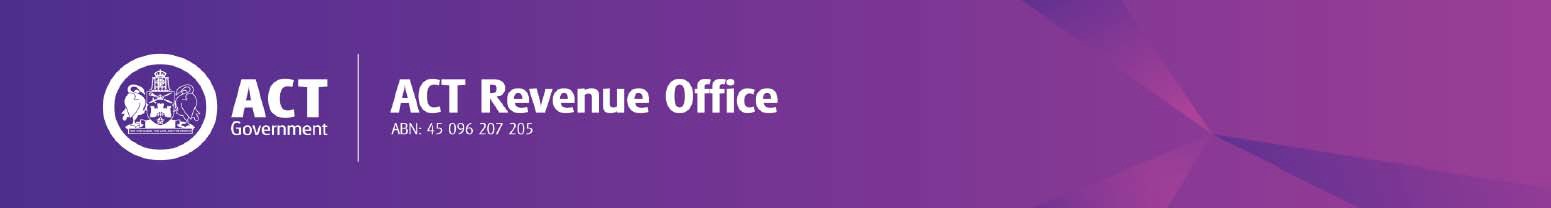 If you’re a property owner and experiencing significant financial hardship, each year you can apply to defer your rates under the Rates Act 2004. For further information on Rates assistance visit the ACT Revenue Office website on https://www.revenue.act.gov.auPlease forward completed application forms to the ACT Revenue Office at PPD@act.gov.au or post to 
PO Box 293, Civic Square ACT 2608.OWNER DETAILSADDITIONAL OWNER DETAILSPROPERTY DETAILSDEFERMENT DETAILSIf your circumstances change, you can stop the deferment of rates at any time by requesting in writing that the deferment of rates stop.FINANCIAL INFORMATIONOTHER LIABILITIES - Provide details of any other Personal Loans, Credit Card liabilities etc.EXPENDITURE – Please provide details of your fortnightly expenditureINCOME - Provide details of your fortnightly income from all sources – e.g. salary, pensions, allowances, investment, rental income or board, maintenance payments, share dividends and bank interestProvide details of other fortnightly income– e.g. rental income or board, maintenance payments, share dividends and interestASSETS – Please provide details of all other assets Including motor vehicles, boats, caravansBANK ACCOUNTS, SAVINGS AND INVESTMENTS – Please provide details of your bank accounts, term deposits and investment accountsCOMPENSATION AND THIRD PARTY CLAIMS – Please provide details of your fortnightly expenditureDEPENDENTS – Please provide details of dependents names and agesSUPPORTING STATEMENTDECLARATION(Full name of all owner applicants)Declare that:I/we wish to make an application under Section 46 of the Rates Act 2004 for a deferment of rates;To the best of my/our knowledge the information provided in this application is true and correct; I/we authorise the ACT Revenue Office to verify the details that I/we have provided to substantiate my/our application to defer my/our rates liability;I/we understand that this information will be used by the ACT Revenue Office to confirm the information provided in this application and to confirm my/our eligibility for a deferment of rates and that the information provided will not be used for any other purpose.All applicants/owners must sign the application.Giving false or misleading information is a serious offence (Section 338 Criminal Code 2002).Full NameDate of Birth:Postal AddressEmail Contact Phone Number:Mobile:Full NameDate of Birth:Postal AddressEmail Contact Phone Number:Mobile:Account number:Unit numberStreet numberStreet nameSuburbPostcodeIs the property your principal place of residence:Yes	NoPlease indicate which charges you would like deferred:Rates arrearsCurrent Year’s RatesInterestWhat is the estimated current market value of the property?$Are there any mortgages over the property?Yes	No	If yes, provide details below.Lending InstitutionOutstanding amountMonthly repaymentsArrears$$$$$$Financial documentation to confirm the above Financial Information is attached: Financial/Lending InstitutionCredit AmountBalance OwingFortnightly repaymentsArrears$$$$$$$$$$$$Food$Education$Clothing$Insurance$Water and Sewerage$Loans/Hire purchase$Gas and Electricity$Credit/store cards$Medical expenses$Telephone$Motor vehicle expenses$Other$Documentation to support the above Expenditure information is attached: Are any applicants currently employed or in receipt of a pension or allowance?Yes	No	If yes, provide details belowEmployer/Pension/AllowancePension number (if applicable)Fortnightly amount$$$Income sourceFortnightly amount$$$Documentation to support the above income information is attached: AssetDescriptionValue Documentation to support the above Assets information is attached: Financial InstitutionBranchAccount numberBalance$$$$Documentation to support the above Savings and Investments information is attached: Do you have an outstanding compensation/third party claim? (If yes, provide details including the company the claim is with and claim numberYes	No	Insurance company:Claim number:Documentation to support the above Compensation or Third Party Claims information is attached: NameAgeNameAgeDocumentation to support the Dependents information is attached: I/WeSignature of owner 1:	Date:Signature of owner 2:	Date